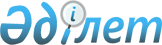 Об утверждении бюджета Заречного сельского округа Есильского района Северо-Казахстанской области на 2023-2025 годыРешение маслихата Есильского района Северо-Казахстанской области от 30 декабря 2022 года № 26/301
      Сноска. Вводится в действие с 01.01.2023 в соответствии с пунктом 7 настоящего решения.
      В соответствии со статьей 9-1, с пунктом 2 статьи 75 Бюджетного кодекса Республики Казахстан пунктом 2-7 статьи 6 Закона Республики Казахстан "О местном государственном управлении и самоуправлении в Республике Казахстан", маслихат Есильского района Северо-Казахстанской области РЕШИЛ:
      1. Утвердить бюджет Заречного сельского округа Есильского района Северо-Казахстанской области на 2023-2025 годы согласно приложениям 1, 2, 3 соответственно, в том числе на 2023 год в следующих объемах:
      1)доходы - 320 838,2 тысяч тенге:
      налоговые поступления - 5 546 тысяч тенге;
      неналоговые поступления - 0 тысяч тенге;
      поступления от продажи основного капитала - 618 тысяч тенге;
      поступления трансфертов - 314 674,2 тысяч тенге;
      2) затраты - 321 077 тысяч тенге;
      3) чистое бюджетное кредитование - 0 тысяч тенге:
      бюджетные кредиты - 0 тысяч тенге;
      погашение бюджетных кредитов - 0 тысяч тенге;
      4) сальдо по операциям с финансовыми активами - 0 тысяч тенге:
      приобретение финансовых активов - 0 тысяч тенге;
      поступления от продажи финансовых активов государства - 0 тысяч тенге;
      5) дефицит (профицит) бюджета - - 238,8 тысяч тенге;
      6) финансирование дефицита (использование профицита) бюджета - 238,8 тысяч тенге:
      поступление займов - 0 тысяч тенге;
      погашение займов - 0 тысяч тенге;
      используемые остатки бюджетных средств - 238,8 тысяч тенге.
      Сноска. Пункт 1 в редакции решения маслихата Есильского района Северо-Казахстанской области от 14.04.2023 № 3/21 (вводится в действие с 01.01.2023); от 05.06.2023 № 5/65 (вводится в действие с 01.01.2023); от 24.08.2023 № 7/88 (вводится в действие с 01.01.2023); от 05.10.2023 № 9/111 (вводится в действие с 01.01.2023).


      1-1. Предусмотреть в бюджете Заречного сельского округа за счет свободных остатков бюджетных средств, сложившихся на 1 января 2023 года, возврат целевых трансфертов выделенных из Национального фонда Республики Казахстан в сумме 0,1 тысяч тенге, из областного бюджета в сумме 0,1 тысяч тенге, из районного бюджета в сумме 8,6 тысяч тенге, согласно приложению 4.
      Сноска. Решение дополнено пунктом 1-1 в соответствии с решением маслихата Есильского района Северо-Казахстанской области от 14.04.2023 № 3/21 (вводится в действие с 01.01.2023).


      1-2. Предусмотреть в бюджете Заречного сельского округа расходы за счет свободных остатков, сложившихся по состоянию на начало финансового года в сумме 230 тысяч тенге, согласно приложению 4.
      Сноска. Решение дополнено пунктом 1-2 в соответствии с решением маслихата Есильского района Северо-Казахстанской области от 14.04.2023 № 3/21 (вводится в действие с 01.01.2023).


      2. Установить, что доходы бюджета Заречного сельского округа на 2023 год формируются в соответствии со статьей 52-1 Бюджетного кодекса Республики Казахстан.
      3. Предусмотреть на 2023 год объемы бюджетных субвенций, из республиканского бюджета бюджету Заречного сельского округа в сумме 173 005 тысяч тенге.
      4. Предусмотреть в бюджете Заречного сельского округа Есильского района Северо-Казахстанской области объемы целевых текущих трансфертов выделенных из областного бюджета, в том числе:
      1) На реализацию мероприятий по социальной и инженерной инфраструктуре в сельских населенных пунктах в рамках проекта "Ауыл - Ел бесігі", в том числе:
      на средний ремонт внутрипоселковых дорог в селе Чириковка Заречного сельского округа Есильского района.
      Распределение указанных целевых трансфертов из областного бюджета определяется решением акима Заречного сельского округа Есильского района Северо-Казахстанской области "О реализации решения маслихата Есильского района "Об утверждении бюджета Заречного сельского округа Есильского района Северо-Казахстанской области на 2023-2025 годы".
      5. Предусмотреть в бюджете Заречного сельского округа Есильского района Северо-Казахстанской области объемы целевых текущих трансфертов выделенных из районного бюджета, в том числе:
      на фонд оплаты труда;
      на освещение улиц в населенных пунктах;
      на обустройство детской игровой площадки в селе Карагаш;
      на объявление конкурса по "Капитальный ремонт здания клуба по адресу: Северо-Казахстанская область Есильский район село Чириковка улица Парковая, 14";
      на выплату бонусов по результатам оценки за 2021 год;
      на текущий ремонт уличного освещения в пяти селах округа;
      на приобретение автотранспортного средства;
      на экспертизу качества материалов и работ при среднем ремонте внутрипоселковых дорог в селе Чириковка;
      на текущие расходы;
      на установку камер видеонаблюдения в селах сельского округа.
      Распределение указанных целевых трансфертов из районного бюджета определяется решением акима Заречного сельского округа Есильского района Северо-Казахстанской области "О реализации решения маслихата Есильского района "Об утверждении бюджета Заречного сельского округа Есильского района Северо-Казахстанской области на 2023-2025 годы.
      Сноска. Пункт 5 в редакции решения маслихата Есильского района Северо-Казахстанской области от 14.04.2023 № 3/21 (вводится в действие с 01.01.2023) ; от 05.06.2023 № 5/65 (вводится в действие с 01.01.2023).


      6. Установить расходы на 2023-2025 годы по Заречному сельскому округу согласно приложениям 1, 2, 3.
      7. Настоящее решение вводится в действие с 1 января 2023 года. Бюджет Заречного сельского округа Есильского района Северо-Казахстанской области на 2023 год
      Сноска. Приложение 1 в редакции решения маслихата Есильского района Северо-Казахстанской области от 14.04.2023 № 3/21 (вводится в действие с 01.01.2023); от 05.06.2023 № 5/65 (вводится в действие с 01.01.2023); от 24.08.2023 № 7/88 (вводится в действие с 01.01.2023); от 05.10.2023 № 9/111 (вводится в действие с 01.01.2023). Бюджет Заречного сельского округа Есильского района Северо-Казахстанской области на 2024 год Бюджет Заречного сельского округа Есильского района Северо-Казахстанской области на 2025 год Направление свободных остатков бюджетных средств, сложившихся на начало финансового на года и возврат неиспользованных(недоиспользованных) целевых трансфертов, выделенных из Национального фонда Республики Казахстан, из областного и районного бюджета.
      Сноска. Решение дополнено приложением 4 в соответствии с решением маслихата Есильского района Северо-Казахстанской области от 14.04.2023 № 3/21 (вводится в действие с 01.01.2023).
					© 2012. РГП на ПХВ «Институт законодательства и правовой информации Республики Казахстан» Министерства юстиции Республики Казахстан
				
      Секретарь маслихата Есильского районаСеверо-Казахстанской области 

А. Бектасова
Приложение 1к решению маслихатаЕсильского районаСеверо-Казахстанской областиот 30 декабря 2022 года № 26/301
Категория
Класс
подкласс
Наименование
Сумма (тысяч тенге)
1) Доходы
320 838,2
1
Налоговые поступления
5 546
01
Подоходный налог
1 790
2
Индивидуальный подоходный налог
1 790
04
Налоги на собственность
3 716
1
Налоги на имущество
250
3
Земельный налог
86
4
Налог на транспортные средства
3 380
05
Внутренние налоги на товары, работы и услуги
40
3
Поступления за использование природных и других ресурсов
40
3
Поступления от продажи основного капитала
618
03
Продажа земли и нематериальных активов
618
1
Продажа земли
618
4
Поступление трансфертов
314 674,2
02
Трансферты из вышестоящих органов государственного управления
314 674,2
3
Трансферты из районного (города областного значения) бюджета
314 674,2
Функциональная группа
Администратор бюджетных программ
Программа
Наименование
Сумма (тысяч тенге)
2) Затраты
321 077
01
Государственные услуги общего характера
37 882,8
124
Аппарат акима города районного значения, села, поселка,сельского округа
37 882,8
001
Услуги по обеспечению деятельности акима города районного значения, села, поселка, сельского округа
30 882,8
022
Капитальные расходы государственного органа
7 000
07
Жилищно-коммунальное хозяйство
11 719,2
124
Аппарат акима города районного значения, села, поселка, сельского округа
11 719,2
008
Освещение улиц в населенных пунктах
3 530,2
011
Благоустройство и озеленение населенных пунктов
3 350
014
Организация водоснабжения населенных пунктов
4 839
12
Транспорт и коммуникации
271 466,2
124
Аппарат акима города районного значения, села, поселка, сельского округа
271 466,2
057
Реализация мероприятий по социальной и инженерной инфраструктуре в сельских населенных пунктах в рамках проекта "Ауыл - ел бесігі"
271 466,2
15
Трансферты
8,8
124
Аппарат акима города районного значения, села, поселка, сельского округа
8,8
044
Возврат сумм неиспользованных (недоиспользованных) целевых трансфертов, выделенных из республиканского бюджета за счет целевого трансферта из Национального фонда Республики Казахстан
0,1
048
Возврат неиспользованных (недоиспользованных) целевых трансфертов
8,7
3) Чистое бюджетное кредитование
0
Бюджетные кредиты
0
Погашение бюджетных кредитов
0
4) Сальдо по операциям с финансовыми активами
0
Приобретение финансовых активов
0
Поступления от продажи финансовых активов государства
0
5) Дефицит (профицит) бюджета
- 238,8
6) Финансирование дефицита (использование профицита) бюджета
238,8
7
Поступления займов
0
16
Погашение займов
0
Категория
Класс
подкласс
Наименование
Сумма (тысяч тенге)
8
Используемые остатки бюджетных средств
238,8
01
Остатки бюджетных средств
238,8
1
Свободные остатки бюджетных средств
238,8Приложение 2к решению маслихатаЕсильского районаСеверо-Казахстанской областиот 30 декабря 2022 года № 26/301
Категория
Класс
подкласс
Наименование
Сумма (тысяч тенге)
1) Доходы
28 470
1
Налоговые поступления
5 056
01
Подоходный налог
228
2
Индивидуальный подоходный налог
228
04
Налоги на собственность
4 804
1
Налог на имущество
378
3
Земельный налог
141
4
Налог на транспортные средства
4 285
05
Внутренние налоги на товары, работы и услуги
24
3
Поступления за использование природных и других ресурсов
24
3
Поступления от продажи основного капитала
722
03
Продажа земли и нематериальных активов
722
1
Продажа земли
722
4
Поступление трансфертов
22 692
02
Трансферты из вышестоящих органов государственного управления
22 692
3
Трансферты из районного (города областного значения) бюджета
22 692
Функцио-нальная группа
Админи-стратор бюджетных программ
Прог-рамма
Наименование
Сумма (тысяч тенге)
2) Затраты
28 470
01
Государственные услуги общего характера
26 902
124
Аппарат акима города районного значения, села, поселка, сельского округа
26 902
001
Услуги по обеспечению деятельности акима города районного значения, села, поселка, сельского округа
26 902
07
Жилищно-коммунальное хозяйство
1 568
124
Аппарат акима города районного значения, села, поселка, сельского округа
1 568
008
Освещение улиц в населенных пунктах
1 568
3) Чистое бюджетное кредитование
0
Бюджетные кредиты
0
Погашение бюджетных кредитов
0
4) Сальдо по операциям с финансовыми активами
0
Приобретение финансовых активов
0
Поступления от продажи финансовых активов государства
0
5) Дефицит (профицит) бюджета
0
6) Финансирование дефицита (использование профицита) бюджета
0
Поступления займов
0
Погашение займов
0
7
Поступления займов
0
16
Погашение займов
0
Категория
Класс
подкласс
Наименование
Сумма (тысяч тенге)
8
Используемые остатки бюджетных средств
0
01
Остатки бюджетных средств
0
1
Свободные остатки бюджетных средств
0Приложение 3к решению маслихатаЕсильского районаСеверо-Казахстанской областиот 30 декабря 2022 года № 26/301
Категория
Класс
подкласс
Наименование
Сумма (тысяч тенге)
1) Доходы
29 735
1
Налоговые поступления
5 284
01
Подоходный налог
238
2
Индивидуальный подоходный налог
238
04
Налоги на собственность
5 021
1
Налог на имущество
395
3
Земельный налог
147
4
Налог на транспортные средства
4 479
05
Внутренние налоги на товары, работы и услуги
25
3
Поступления за использование природных и других ресурсов
25
3
Поступления от продажи основного капитала
754
03
Продажа земли и нематериальных активов
754
1
Продажа земли
754
4
Поступление трансфертов
23 697
02
Трансферты из вышестоящих органов государственного управления
23 697
3
Трансферты из районного (города областного значения) бюджета
23 697
Функцио-нальная группа
Админи-стратор бюджетных программ
Прог-рамма
Наименование
Сумма (тысяч тенге)
2) Затраты
29 735
01
Государственные услуги общего характера
28 113
124
Аппарат акима города районного значения, села, поселка, сельского округа
28 113
001
Услуги по обеспечению деятельности акима города районного значения, села, поселка, сельского округа
28 113
07
Жилищно-коммунальное хозяйство
1 622
124
Аппарат акима города районного значения, села, поселка, сельского округа
1 622
008
Освещение улиц в населенных пунктах
1 622
3) Чистое бюджетное кредитование
0
Бюджетные кредиты
0
Погашение бюджетных кредитов
0
4) Сальдо по операциям с финансовыми активами
0
Приобретение финансовых активов
0
Поступления от продажи финансовых активов государства
0
5) Дефицит (профицит) бюджета
0
6) Финансирование дефицита (использование профицита) бюджета
0
Поступления займов
0
Погашение займов
0
7
Поступления займов
0
16
Погашение займов
0
Категория
Класс
подкласс
Наименование
Сумма (тысяч тенге)
8
Используемые остатки бюджетных средств
0
01
Остатки бюджетных средств
0
1
Свободные остатки бюджетных средств
0Приложение 4к решению маслихатаЕсильского районаСеверо-Казахстанской областиот 30 декабря 2022 года № 26/301
Функцио-нальная группа
Админи-стратор бюджетных программ
Прог-рамма
Наименование
Сумма (тысяч тенге)
07
Жилищно-коммунальное хозяйство
230
124
Аппарат акима города районного значения, села, поселка, сельского округа
230
011
Благоустройство и озеленение населенных пунктов
230
15
Трансферты
8,8
124
Аппарат акима города районного значения, села, поселка, сельского округа
8,8
044
Возврат сумм неиспользованных (недоиспользованных) целевых трансфертов, выделенных из республиканского бюджета за счет целевого трансферта из Национального фонда Республики Казахстан
0,1
048
Возврат неиспользованных (недоиспользованных) целевых трансфертов
8,7
Итого:
238,8